Лекция 5 CorelDRAW12Инструмент Текста, форматирование текста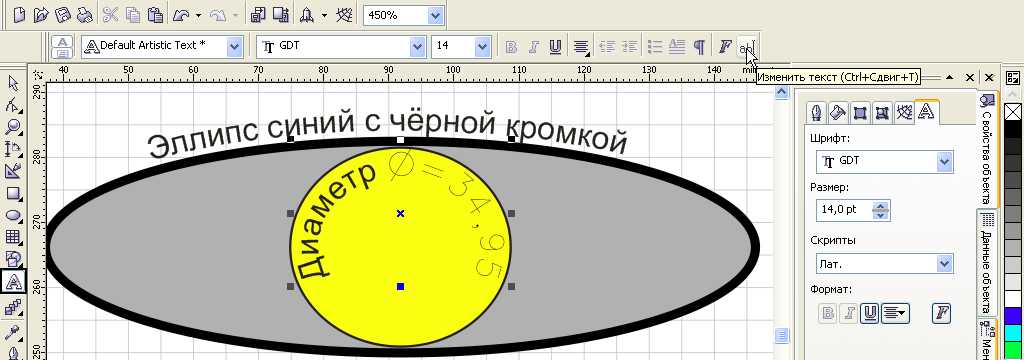 Интерактивные инструментыИнтерактивная смесь нескольких объектов, регулировки характеристик смеси.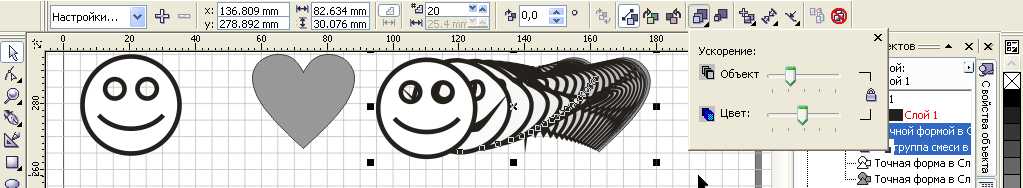 Интерактивный контур и интерактивные искажения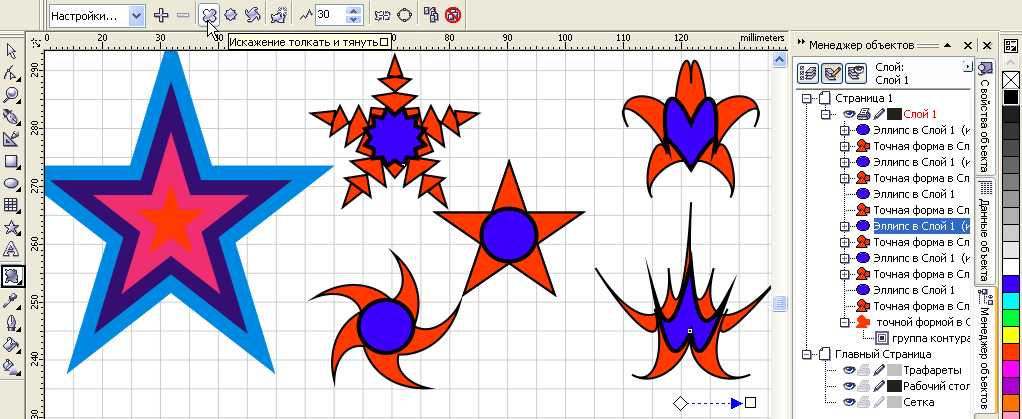 Тени, искажения формы, линейные вытеснения и интерактивная (градиентная) заливка.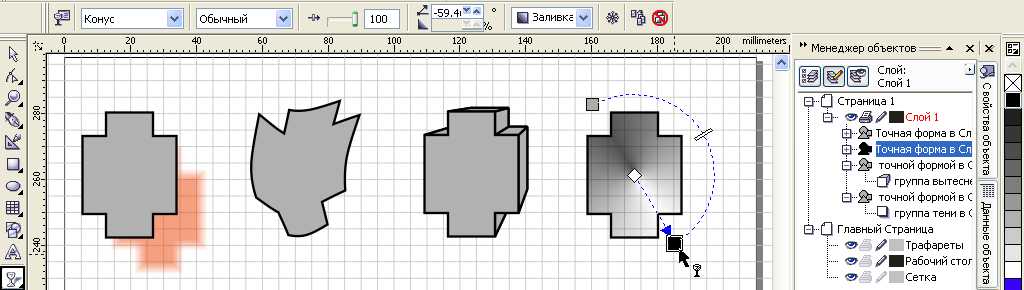 Инструмент копирования и передачи атрибутов (свойств, преобразований и  эффектов) одного объекта другим.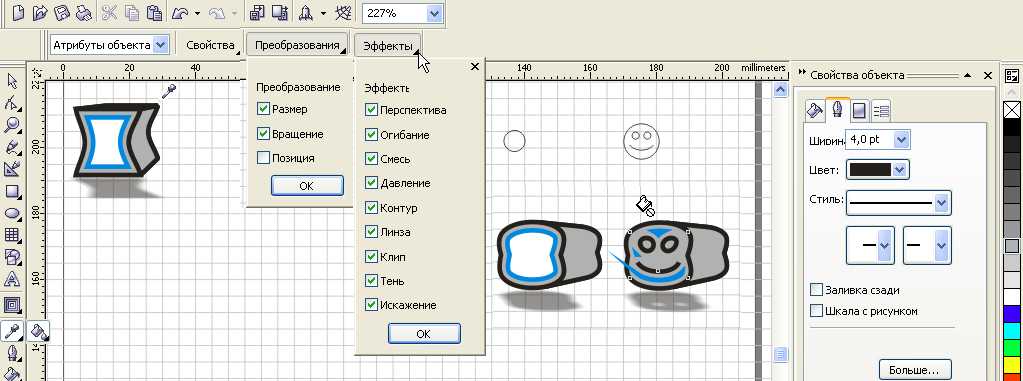 Регулировка линий контура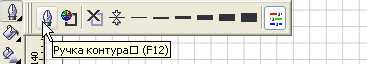 Заливка, её виды и регулировки.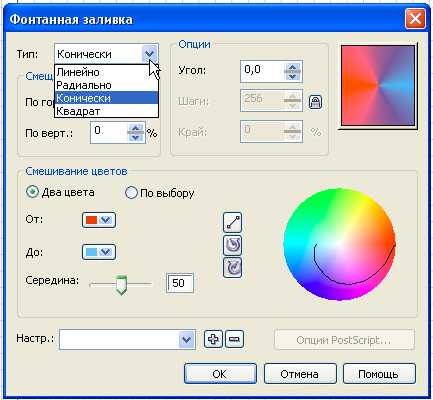 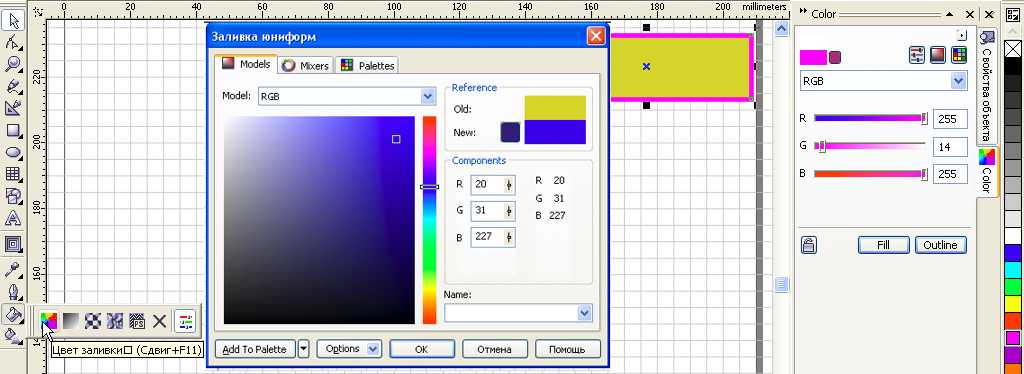 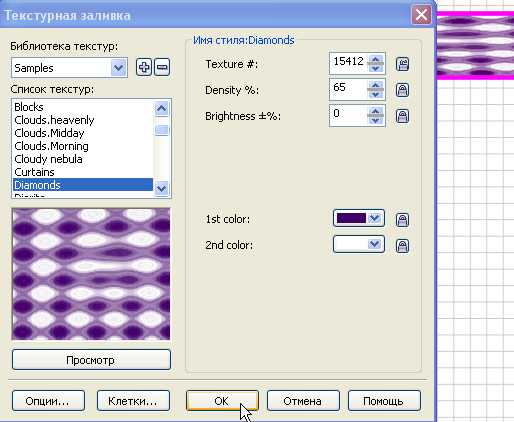 Интерактивная заливка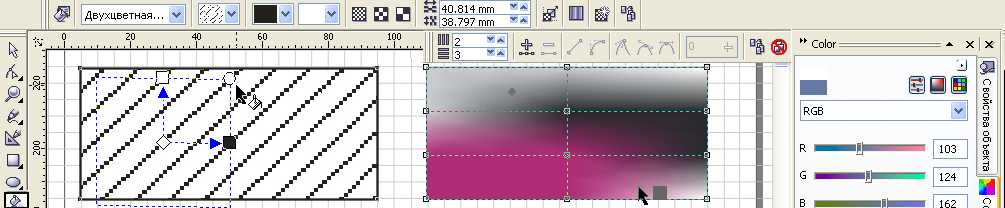 Группировать, объединить, разгруппировать и разорвать объекты, преобразовать в кривые и в растровое изображение. Эффекты - линза..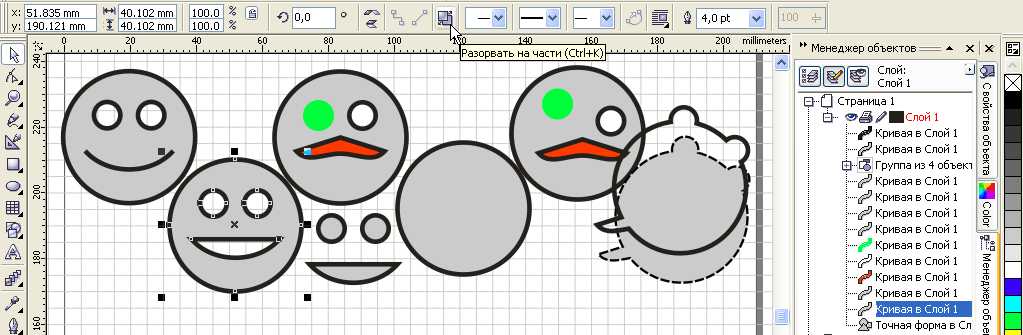 Превратить растр (битман) в объекты. ТрассировщикСоздание фильма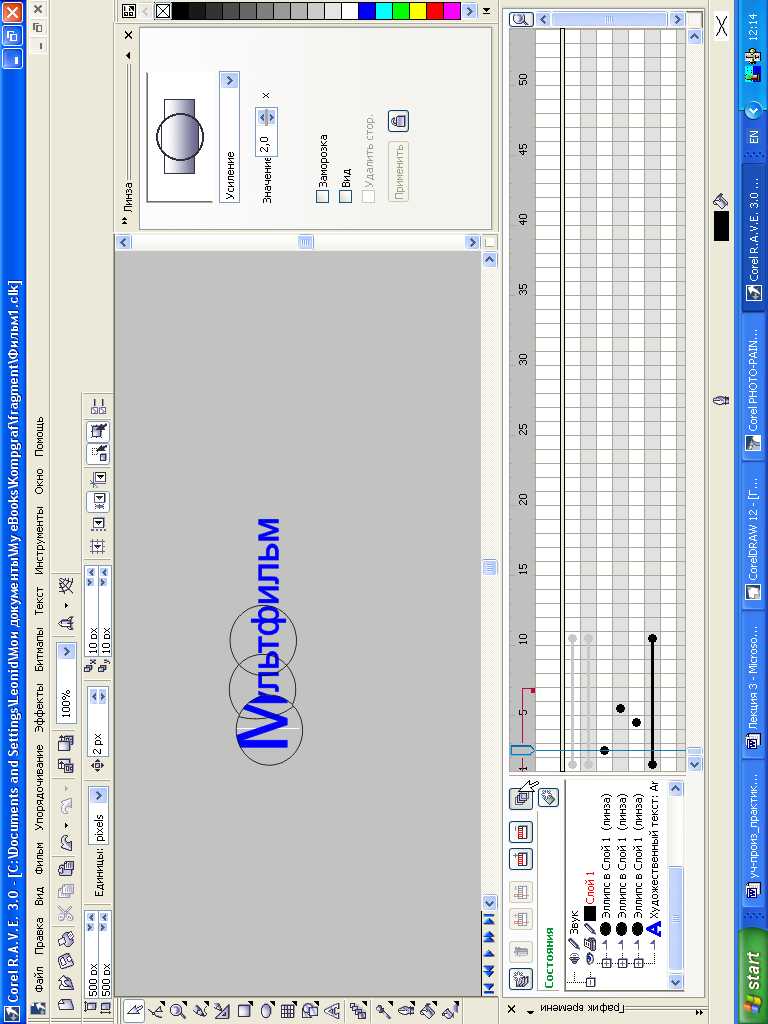 